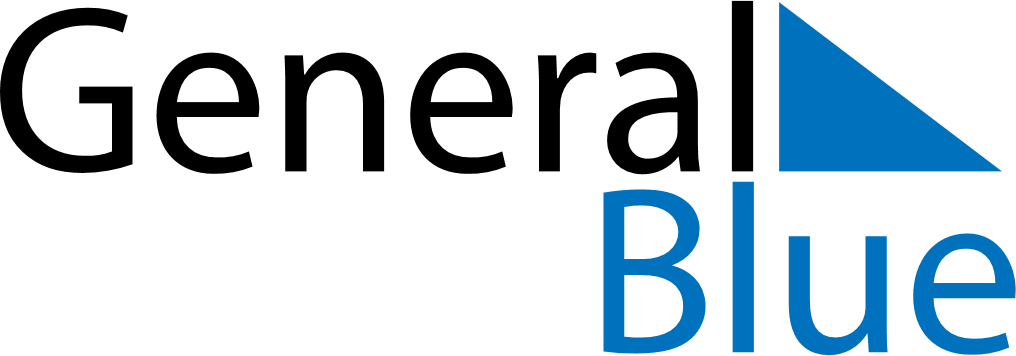 Weekly CalendarJanuary 11, 2027 - January 17, 2027Weekly CalendarJanuary 11, 2027 - January 17, 2027AMPMMondayJan 11TuesdayJan 12WednesdayJan 13ThursdayJan 14FridayJan 15SaturdayJan 16SundayJan 17